ANTROPEMETRİK ÖLÇÜLERE GÖRE 
BÜRO MASASI VE SANDALYESİAli TELLİSüleyman ŞENOLÖZET“Antropemetrik ölçülere göre büro masası ve sandalyesi” adlı bu çalışmada örneklerin incelenmesi ışığı altında ergonomi uzmanları tarafından yürütülmüş olan bazı ölçüler belirlendi. Bu veriler kullanılarak insan ölçüleri ve mobilya tasarımı sırasında ortaya çıkan sorunlar değerlendirilmiştir. İnsan ölçüleri analiz edilmiş ve antropemetrik ölçülere göre büro masası ve sandalyesi ölçüleri ile ilgili öneriler getirilmiştir. MYO öğrencilerinin ortalamasını belirlemek için örnek grup olarak 35 öğrencinin ölçümlerini aldık. Değerlendirdiğimiz bu verilere göre antropometrik ölçülerine uygun çalışma masası ve sandalyesinin ölçüleri belirlenmiştir.Anahtar Kelimeler: Büro Ergonomisi, İnsan Ölçüleri.OFFICE DESK AND CHAIR DESIGN IN ACCORDANCE WITH ANTROMOMETRIC SIZESABSTRACTIn this study called “Antropometric office desks and chairs”, we have determined various sizes under the light of the investigation of the samples that had been carried by the specialist of ergonomic. By using these data we have evaluated the problems that have been accoutered during the design and application of human dimensions to the production. The sizes of the human body (legs, arm, knee-lip, length etc) dimensions have been analyzed and some recommendations have been done to the size of the antropometric office desks and chairs. To determine the size of average Turkish vocational students we have measured 35 students as an experiment group. According these dates we have evaluated and produced antropometric office desk and chairs. Key Words: Office ergonomics, human dimensions.1.GİRİŞİnsan yaradılışından bu yana yemek, içmek gibi fiziksel isteklerle beraber barınma ve yaşadığı ortamı çeşitli donatı şekilleriyle daha kullanışlı hale getirme arzusunu da sürdürmektedir. İnsanlık geliştikçe, onun ilgi duyduğu eşyası olan mobilya da gelişmiştir. Mobilya kavramı Mısırlıların yazıyı bulduğu ilk çağda ortaya çıkmış, daha sonraki çağlarda gösteriş ve ihtişamın sembolü olmuş, nihayet günümüzde estetikle birlikte fonksiyonel özellikleri ön plana çıkmıştır. İnsan ömrünün 1/3 ü uykuda, 1/3 çalışarak ve diğer 1/3’ü ise oturarak geçtiği düşünülürse, mobilyanın insan hayatında ne kadar önemli olduğunu takdir etmek güç olmayacaktır. Bu nedenle rahatlatıcı ve dinlendirici eşya modeli, günümüz mobilyacılığının adeta sembolü olmaktadır. Tabii ki, mobilyanın sanatsal yönü de estetik kavramı içinde düşünülmeli ve mobilya tasarımcıları bu noktaya da gereken önemi vermelidirler. İnsanın rahat ve dinlendirici eşya ile donatılması için, onun fiziki ölçülerinin, ayrıca zevk ve düşüncelerinin bilinmesi ve tasarımının ona göre yapılması sorunun çözümüne ilk adımdır. İşte, İnsan ölçülerini ve bu ölçülerin birbirine oranını konu alan antropometri bilimi son iki yüzyılda gelişmiş ve ona bağlı olarak insan ölçüleri ile mobilya arasındaki ilişkileri inceleyen ergonomi bilimi doğmuştur.Mobilya değişik ihtiyaçlar için kullanılacak bir eşya olduğu kadar, bir süsüleme aracıdır. Bu nedenle mobilya çağlar boyunca toplumların yaşam koşullarına, uygarlık ve estetik anlayışlarına paralel olarak değişik aşamalar göstermiş, farklı biçimler almıştır.1.1 Çalışmanın amacı:Büro ortamına uygun çalışma ortamından söz edilebilmesi için öncelikle çalışma yerleri insan ölçülerine, yapılan faaliyetlere uygun olmalı ve diğer işletme donanımları ile tam bir uyum içinde bulunmalıdır. Verimlilik kriteri yanında büro tasarımı, çalışanların sağlığı açısından da oldukça önemlidir. Çalışma süresince rahat ve uygun konumda oturan kişilerde sağlık sorunlarının azaldığı, verimliliğin arttığı görülür. Bütün bunların gerçekleşebilmesi için büro tasarımında antropometri ve ergonomi bilimlerinden faydalanılır. Bu çalışma, antropometri ve ergonomi bilim dalları kullanılarak, büro tasarımlarına çözüm bulmayı amaçlamaktadır. Bu nedenle de araştırmada esas olarak;1.Bayan ve erkeklerin antropometrik ölçülerinin belirlenmesi2.Çalışma masası ve sandalyesi antropometrik ölçü uygunluğunun araştırılması ve uygun değer çalışma masası ve sandalyesi ölçülerinin belirlenmesi amaçlanmıştır.2.	DENEKLERİN BELİRLENMESİAraştırma denekleri BAÜ, Dursunbey MYO ’na devam eden fiziksel özrü bululmayan, Türkiye’nin çeşitli illerinden gelen, 17-45 yaş gurubundaki 35 erkek seçilmiştir. Araştırma kapsamında alınan öğrencilerin ayakta(3), oturma pozisyonunda (15) olmak üzere ayakkabısız, günlük kıyafetleri ile toplam 18 antropometrik ölçü alınmıştır.3. YÖNTEM3.1 Çalışma masası ile ilgili ölçülerin tayiniÇalışma masası yüksekliğinin tayini:İşin oturarak yapıldığı çalışma ortamlarında çalışanların çalışma yüksekliklerinde bireysel uyumları dikkate alınmalıdır. Çalışma masası oturak yeri ve ayak dayanağı birbiri arasında bunu sağlayacak uyumlulukta olmalıdır. Doğru ayarlanmış oturma yeri yüksekliği ve doğru oturma pozisyonunda ayak tabanı yer tabanı üzerinde durmalı ayaklar için ayak dayanağı hazır tutulmalı ve kullanılmalıdır. Ayrıca çalışma ortamında bacakların % 95’nin sığacağı bir hareket alanı da oluşturulmalıdır. Schmidtke yaptığı deneysel araştırmalara dayanarak oturarak yapılan işlerde çalışma masası yüksekliğini aşağıdaki formül ile belirlemiştir.( Schmidtke, H. 1978).Oturarak çalışmada           =  Omuz yük.(oturma kon)  *80   cmçalışma masası yüksekliği                           100Çalışma masası uzunluğunun tayini:Çalışma masası uzunluğunun, fiziksel boyut sorunlarına yaklaşımında, tüm çalışanların ve her tip insanın kullanımı söz konusu yer düzeneklerinin bulunacağı anımsanmalıdır. Bu tür sorunları çözümlemede bazen, antropometrik bulguların ortalama değerlerini kullanmak gerekir. Böylece, çalışma masası uzunluğu üzerinde antropometrik araştırmalar yapılan tüm işgörenlerin rahatça çalışılabileceği boyutlarda olacaktır. Nitekim böyle bir yaklaşımda üzerinde ölçümler yapılan işgörenlerin %80-90 ‘ın rahat erişme mesafeleri dikkate alınmış olur. Çalışma masasının uzunluğunun tayininde kolun uzanabileceği yatay mesafe aritmetik ortalama formülü ile hesaplanmıştır.Çalışma masası genişliğinin tayini:Çalışma masasının genişliği, üzerinde antropometrik araştırmalar yapılan tüm işgörenlerin rahatça çalışabileceği boyutlarda olması, kolun uzanabileceği dikey alanın aritmetik ortalaması ile bulunur. Nitekim böyle bir yaklaşımda, üzerinde ölçümler yapılan işgörenlerin %80-90’ın rahat erişme mesafeleri dikkate alınmış olur. Çalışma masasının uzunluğunun tayininde kolun uzanabileceği yatay mesafe aritmetik ortalama formülü ile hesaplanmıştır.Ayak boşluğu yüksekliğinin tayini:Ayak boşluğu yüksekliğinin saptamakta en önemli ölçü çalıma yüzeyi yüksekliğidir. Ayak boşluğu yüksekliğinin çalışma masası yüksekliğinden 10 cm aşağıda olması kulacının ergonomisi için uygundur.ABY=ÇMY-10 cmABY: Ayak boşluğu yüksekliğiÇMY: Çalışma masası yüksekliğiAyak boşluğu genişliğinin tayini:Ayak boşluğu genişliğini saptamakta en önemli ölçü ayak boşluğu yüksekliğidir. Ayak boşluğu genişliğinin en az ayak boşluğu yüksekliği kadar olmalıdır.ABG= EN AZ (ABY)  ABG: Ayak boşluğu genişliğiABY: Ayak boşluğu yüksekliğiAyak boşluğu derinliğinin tayini:Ayak boşluğu derinliğini saptamakta en önemli ölçü ayak boşluğu yüksekliğidir. Ayak boşluğu derinliğinin en az ayak boşluğu yüksekliği kadar olması gerekir.ABD= EN AZ (ABY)ABY: Ayak boşluğu yüksekliğiABD: Ayak boşluğu derinliği3.2 Sandalye ile ilgili ölçülerin tayiniOturma yüksekliğinin tayini:Oturma durumundaki çalışma için sandalye yüksekliğinin hesaplanmasında, bireysel farklılıklar evrensel bir kullanım yüksekliğinin belirlenmesini engeller. Ancak vücut strüktürü ve biyomekanik eylemler gözetilerek en azından uygulanması gereken bir yönlendirici ilke gerçekleştirilebilir.Çalışma yüksekliği ile bağlantılı sandalye yüksekliği ve yüzeyin kalınlığı gibi diğer işlemler düşünüldüğünde eğer sabit bir donanım kullanılacaksa, hem kısa hem de uzun bir insan için tatmin edici bir duruş tasarlamak olanaksızdır. Böylece, uygun olduğu yerde, koltuk yüksekliği, ayak pozisyonu(bir ayak dayama yerinin kullanımı gibi), veya çalışma yüzeyi yüksekliği gibi bazı ayarlanabilir öğelerin kullanılması gereklidir.Grandjean, çalışma masası için en az 10 cm’ lik ayak koyma yerinin gerekliliğini savunarak, masa yüksekliğinin en kritik yönünün, koltuğun yüzeye olan ilişkisi olduğunu, 28 cm’ i büro personeli tarafından en çok tercih edilen yükseklik olarak belirlemiştir.(Grandjean, E: 1969).Oturma yüksekliği= Çalışma masası yüksekliği-28 cmOturma derinliğinin tayini:Oturma derinliğinin, fiziksel boyut sorunlarına yaklaşımında tüm çalışanların ve her tip insanın kullanımı söz konusu yer ve düzeneklerin bulunacağı anımsanmalıdır. Bu tür sorunları çözümlemede bazen anrtropometrik bulguların ortalama değerlerinin kullanmak gerekir. Böylece oturma derinliği üzerinde anropometrik araştırmalar yapılan tüm işgörenlerin rahatça çalışabileceği boyutlarda olacaktır. Nitekim böyle bir yaklaşımda üzerinde ölçümler yapılan işgörenlerin % 80-90’ ının rahat erişme mesafeleri dikkate alınmış olur. Oturma derinliğinin tayininde oturma derinliği, aritmetik ortalama formülü ile hesaplanmıştır.Oturma genişliğinin tayini:Oturma genişliğinin üzerinde antropometrik araştırmalar yapılan tüm işgörenlerin rahatça çalışabileceği boyutlarda olması, kalça genişliğinin aritmetik ortalaması ile bulunur. Nitekim böyle bir yaklaşımda üzerinde ölçümler yapılan işgörenlerin % 80-90’ ının rahat erişme mesafeleri dikkate alınmış olur. Oturma genişliğinin mesafesi, aritmetik ortalama formülü ile hesaplanmıştır.Kolçak yüksekliği:Oturma sandalye ve koltuklarına kolçak ilave edilecekse, bunun kollar rahat bir şekilde sarkıtılmış bir duruşta dirseğin yüksekliğinde olmalı ve alt kolun yere yatay destek üzerinde, mümkünse yumuşak bir malzeme ile desteklenmiş olmasına özen gösterilmelidir. (Erkan. N, 1988)Kolçak yüksekliğinin üzerinde antropometrik araştırmalar yapılan tüm işgörenlerin rahatça çalışabileceği boyutlarda olması, dirsek yüksekliğinin aritmetik ortalaması ile bulunur.4. VERİLERİN DEĞERLENDİRİLMESİ4.1 Erkek deneklere ait değerler4.1.1 Ayakta durma pozisyonunda alınan ölçülerin tayiniBireyin başının dik, gözleri karşıya bakarken yerden ola dikey uzaklığı alınmıştır. Antrpometrik ölçümler çelik şerit metre ile cm hassalığında ölçülmüştür. Elde edilen sayısal veriler istatistik yöntemlerle değerlendirilmiş ve aşağıdaki sonuçlar elde edilmiştir.1-Ayakta durma pozisyonunda boy yüksekliği ile ilgili değerler:Boy yüksekliği için örnek sayısı (n)                    	:	35 	adetOrtalama boy yüksekliği (ẋ)                                  	:	165,6 	cmStandart sapma (σ)                                                  	:	12,2 	cmMaksimum değişken değeri ( X max )                 	:	186,2 	cmMinimum değişken değeri ( X min )                   	:	154,1 	cmDeğişim aralığı (R)                                               	:	32,1 	cmVaryasyon katsayısı (V)                                       	:	7,3  	%2-Ayakta durma pozisyonunda göz yüksekliği ile ilgili değerler:Göz yüksekliği için örnek sayısı (n)   	: 	35 	adetOrtalama göz yüksekliği (ẋ)      	:	150,8 	cmStandart sapma (σ)                                             	:	11,2 	cmMaksimum değişken değeri ( X max )             	:	169,8 	cmMinimum değişken değeri ( X min )	:	141,1 	cmDeğişim aralığı (R) 	:	28,7 	cmVaryasyon katsayısı (V) 	:	7,4  	%3-	Ayakta durma pozisyonunda dirsekler arası uzaklık ile ilgili 	değerler:Dirsekler arası uzaklık için örnek sayısı (n)   	: 	35 	adetOrtalama dirsekler arası uzaklık  (ẋ)        	:	86,5 	cmStandart sapma (σ)                                                	:	7,4 	cmMaksimum değişken değeri ( X max )                 	:	99,8 	cmMinimum değişken değeri ( X min )   	:	74,1 	cmDeğişim aralığı (R)                              	:	25,7 	cmVaryasyon katsayısı (V)            	:	8,5 	%4.1.2 Oturma pozisyonunda alınan ölçülerin tayiniBireyin başının dik, gözleri karşıya bakarken yerden olan dikey uzaklığı alınmıştır. Antropometrik ölçümler çelik şerit metre ile cm hassaslığında ölçülmüştür. Elde edilen sayısal veriler istatistik yöntemlerle değerlendirilmiş ve aşağıdaki sonuçlar elde edilmiştir.Oturma pozisyonunda omuz parmak ucu uzunluğu ile ilgili 	değerler:Omuz parmak ucu uzunluğu için örnek sayısı (n)	: 	35 	adetOrtalama omuz parmak ucu uzunluğu(ẋ)	:	79,4 	cmStandart sapma (σ)	:	7,9	 cmMaksimum değişken değeri ( X max )           	:	92,2 	cmMinimum değişken değeri ( X min )              	:	71,1 	cmDeğişim aralığı (R)                               	:	21,1 	cmVaryasyon katsayısı (V)                          	:	9,9  	%2-Oturma pozisyonunda alt kol uzunluğu ile ilgili değerler:Alt kol uzunluğu için örnek sayısı (n)     	: 	35 	adetOrtalama alt kol uzunluğu (ẋ)                   	:	44,6 	cmStandart sapma (σ)                                        	:	4,8 	cmMaksimum değişken değeri ( X max )     	:	69,8	cmMinimum değişken değeri ( X min )     	:	41,2 	cmDeğişim aralığı (R)                              	:	28,6	 cmVaryasyon katsayısı (V)                            	:	10,7 	%3-Oturma pozisyonunda diz yüksekliği ile ilgili değerler:Diz yüksekliği için örnek sayısı (n)              	:	35 	adetOrtalama diz yüksekliği (ẋ)                          	:	51,2 	cmStandart sapma (σ)                                       	:	5,6 	cmMaksimum değişken değeri ( X max )      	:	74,7 	cmMinimum değişken değeri ( X min )          	:	39,1 	cmDeğişim aralığı (R)                                    	:	35,6 	cmVaryasyon katsayısı (V)                            	:	10,9 	%4-Oturma pozisyonunda alt bacak uzunluğu ile ilgili değerler:Alt bacak uzunluğu için örnek sayısı (n)          	:	35 	adetOrtalama alt bacak uzunluğu (ẋ)                         	:	40,6 	cmStandart sapma (σ)            	:	4,3 	cmMaksimum değişken değeri ( X max )  	:	64,7 	cmMinimum değişken değeri ( X min )     	:	36,2 	cmDeğişim aralığı (R)                                	:	28,5 	cmVaryasyon katsayısı (V)                        	:	10,5  	%5-	Oturma pozisyonunda kalça ve diz arası uzunluk ile ilgili 	değerler:Kalça ve diz arası uzunluk için örnek sayısı (n)	: 	35 	adetOrtalama kalça ve diz arası uzunluk(ẋ)          	:	79,4 	cmStandart sapma (σ)                                            	:	7,9 	cmMaksimum değişken değeri ( X max )            	:	92,2 	cmMinimum değişken değeri ( X min )               	:	71,1 	cmDeğişim aralığı (R)                                         	:	21,1 	cmVaryasyon katsayısı (V)                                    	:	9,9 	%6-Oturma pozisyonunda oturma derinliği ile ilgili değerler:(1)Oturma derinliği için örnek sayısı (n)              	:	35 	adetOrtalama oturma derinliği (ẋ)                        	:	47,8 	cmStandart sapma (σ)                                           	:	5,4 	cmMaksimum değişken değeri ( X max )            	:	59,8 	cmMinimum değişken değeri ( X min )               	:	39,2 	cmDeğişim aralığı (R)                                         	:	20,6 	cmVaryasyon katsayısı (V)                                  	:	11,2  	%¹Oturma derinliği değeri, sandalyenin oturma derinliğinin hesaplanmasında kullanılmıştır.7-Oturma pozisyonunda baldır kalınlığı ile ilgili değerler:Baldır kalınlığı için örnek sayısı (n)            	:	35 	adetOrtalama baldır kalınlığı (ẋ)                      	:	15,9	cmStandart sapma (σ)                                       	:	2,8 	cmMaksimum değişken değeri ( X max )       	:	24,7 	cmMinimum değişken değeri ( X min )          	:	11,1 	cmDeğişim aralığı(R)                                          	:	13,6 	cmVaryasyon katsayısı(V)           	:	17,6  	%8-	Oturma pozisyonunda dirsekler arası uzunluk ile ilgili 	değerler:Oturma dirsekler arası uzunluk için örnek sayısı (n) 	:	35 	adetOrtalama dirsekler arası uzunluk  (ẋ)      	: 	47,8 	cmStandart sapma (σ)                                     	:	5,4 	cmMaksimum değişken değeri ( X max )    	:	59,8 	cmMinimum değişken değeri ( X min )       	:	39,2 	cmDeğişim aralığı (R)                                	:	20,6 	cmVaryasyon katsayısı (V)                          	:	11,2  	%9-Oturma pozisyonunda omuz genişliği ile ilgili değerler:Omuz genişliği için örnek sayısı (n)                       	:	35 	adetOrtalama omuz genişliği  (ẋ)                                  	:	45,9 	cmStandart sapma (σ)                                                   	:	5,0 	cmMaksimum değişken değeri ( X max )                   	:	59,7 	cmMinimum değişken değeri ( X min )                      	:	36,2 	cmDeğişim aralığı (R)                                                  	:	28,5 	cmVaryasyon katsayısı (V)                                          	:	10,8  	%10-Oturma pozisyonunda kalça genişliği ile ilgili değerler:²Kalça genişliği için örnek sayısı (n)        	:	35 	adetOrtalama kalça genişliği (ẋ)                   	:	36,7 	cmStandart sapma (σ)                                    	:	5,0 	cmMaksimum değişken değeri ( X max )   	:	47,2 	cmMinimum değişken değeri ( X min )      	:	29,1 	cmDeğişim aralığı (R)                                 	:	16,1 	cmVaryasyon katsayısı (V)                         	:	13,6 	 %²Oturma genişliği değeri, sandalyenin oturma genişliğinin hesaplanmasında kullanılmıştır.11. 	Oturma pozisyonunda baş ve gövde yüksekliği ile ilgili 	değerler:Baş ve gövde yüksekliği için örnek sayısı (n)  	:	35 	adetOrtalama baş ve gövde yüksekliği                         	:	84,5	 cmStandart sapma (σ)     	:	6,4 	cmMaksimum değişken değeri ( X max )                   	:	99,8 	cmMinimum değişken değeri ( X min )         	:	74,2 	cmDeğişim aralığı (R)                               	:	25,6 	cmVaryasyon katsayısı(V)                              	:	7,5 	%12-Oturma pozisyonunda omuz yüksekliği ile ilgili değerler:³Oturma yüksekliği için örnek sayısı (n)   		:35 	adetOrtalama omuz yüksekliği (ẋ)             	:	85,6 	cmStandart sapma (σ)                                 	:	8,6 	cmMaksimum değişken değeri ( X max )   	:	99,7 	cmMinimum değişken değeri ( X min )    	:	72,1 	cmDeğişim aralığı (R)                              	:	27,6 	cmVaryasyon katsayısı (V)                       	:	10,0  	%³Oturma omuz yüksekliği değeri, çalışma masası yüksekliğinin hesaplanmasında kullanılmıştır.13-Oturma pozisyonunda dirsek yüksekliği ile ilgili değerler:⁴Dirsek yüksekliği için örnek sayısı (n)        	:	35 	adetOrtalama dirsek yüksekliği (ẋ)                   	:	47,8 	cmStandart sapma (σ)                                       	:	5,3 	cmMaksimum değişken değeri ( X max )       	:	40,3 	cmMinimum değişken değeri ( X min )          	:	19,1 	cmDeğişim aralığı (R)                                    	:	21,2 	cmVaryasyon katsayısı (V)                             	:	21,4 	 %⁴Oturma yüksekliği değeri, sandalyenin kolçak yüksekliğinin hesaplanmasında kullanılmıştır.14-	Oturma pozisyonunda kolun uzanabileceği yatay mesafe ile 	ilgili değerler: ⁵Kolun uzanabileceği yatay mesafe için örnek sayısı (n)	:	35	adetOrtalama kolun uzanabileceği yatay mesafe 	:	121,5 	cmStandart sapma (σ)                                     	:	8,6 	cmMaksimum değişken değeri ( X max )  	:	139,7 	cmMinimum değişken değeri ( X min )     	:	105,1 	cmDeğişim aralığı (R)                                  	:	34,6 	cmVaryasyon katsayısı (V)                                  	:	7,0  	% ⁵Kolun uzanabileceği yatay mesafe, çalışma masası genişliğinin hesaplanmasında kullanılmıştır.15-	Oturma pozisyonunda kolun uzanabileceği dikey mesafe ile 	ilgili değerler: ⁶Kolun uzanabileceği dikey mesafe için örnek sayısı (n)	:	35 	adetOrtalama kolun uzanabileceği dikey mesafe (ẋ)	:	61,4 	cmStandart sapma (σ)                                        	:	5,7 	cmMaksimum değişken değeri ( X max )        	:	82,9 	cmMinimum değişken değeri ( X min )           	:	54,1 	cmDeğişim aralığı (R)                                     	:	28,8 	cmVaryasyon katsayısı (V)                                	:	9,2 	 %⁶Kolun uzanabileceği dikey mesafe değeri, çalışma masası yüksekliğinin hesaplanmasında kullanılmıştır.5.ÇALIŞMA MASASI ÖLÇÜLERİNİN TAYİNİ5.1 Çalışma masası yüksekliğinin tayini:Oturarak çalışmada = Omuz yük.(oturma kon)  *80 =   85,6 *80/100=68,4cmçalışma masası yüksekliği               1005.2 Çalışma masası uzunluğunun tayiniẋ=Σxi/n  ẋ=4252,5 / 35=121,5 cm5.3 Çalışma masasının genişliğinin tayiniẋ=Σxi/n  ẋ=2149/35=61,4 5.4 Ayak boyu yüksekliğinin tayini ABY=ÇMY-10 cm ABY=68,4-10=58,4 cm5.5 Ayak boyu genişliğinin tayini ABG= EN AZ (ABY)  ABG= EN AZ 58,4 cm5.6 Ayak boyu derinliğinin tayiniABD= EN AZ (ABY)  ABD= EN AZ 58,46. SANDALYE ÖLÇÜLERİNİN TAYİNİ6.1 Oturma yüksekliğinin tayiniẋ=Σxi/n  ẋ= 1284,5/35=36,7 cm6.2 Kolçak yüksekliğiẋ=Σxi/n  ẋ= 864,5/35=24,7 cmErkek Deneklerin Sonuçları:Erkek deneklerin anrtropometrik ölçümleri yapılmış ve bu ölçümlere göre çalışma masası ve sandalyesinin boyutları belirlenmiştir.Ayakta durma pozisyonuyla ilgili ölçümler şöyledir:Boy yüksekliği, 165±4,18 cmGöz yüksekliği, 150±3,84 cmDirsekler arası uzaklık, 86,5±2,53cmOturma pozisyonuyla ile ilgili ölçümler şöyledir:Omuz parmak ucu uzunluğu, 79,4±3,71 cmAlt kol uzunluğu, 44,6±1,64 cmDiz yüksekliği,  51,2±1,92 cmAlt bacak uzunluğu, 40,6±1,67 cmDiz ve kalça arasındaki uzunluk, 79,4±3,08 cmOturma derinliği, 47,8±2,67 cmBaldır kalınlığı, 15,9±0,96 cmDirsekler arası uzunluk, 41,5±2,50 cmOmuz genişliği, 45,9±1,71 cmKalça genişliği, 36,7±1,71 cmBaş ve gövde yüksekliği, 84,5±2,19 cmOmuz yüksekliği, 85,6±2,95 cmDirsek yüksekliği, 24,7±1,81 cmKolun uzanabileceği yatay alan, 121,5±2,95 cmKolun uzanabileceği dikey alan, 61,4±1,95 cmÇalışma masasının önerilen boyutları şöyledir: ¹Çalışma masası yüksekliği, 68,4cmÇalışma masası uzunluğu, 121,5 cmÇalışma masası genişliği, 61,4 cmAyak boşluğu yüksekliği, 58,4 cmAyak boşluğu genişliği, 58,4 cmAyak boşluğu derinliği, 58,4 cmSandalyenin önerilen boyutları şöyledir:²Sandalye oturma yüksekliği, 40,4 cmSandalye oturma derinliği, 47,8 cmSandalye oturma genişliği, 36,7 cmSandalye kolçak yüksekliği, 24,7 cm7. SONUÇErkek denek grubu için önerilen çalışma masası¹ ve sandalyesi² ölçüleri, TSE nün önerdiği çalışma masası ölçüleri ve çalışma sandalyesi  (Şekil 1) ile karşılaştırıldığında; Türk insanının vücut ölçüleri devamlı büyüdüğü için uygun olduğu söylenebilir. Aynı ölçüler BS ve DIN çalışma masası ölçüleri ile karşılaştırıldığında, (Tablo 1)BS ’ın ölçülerine daha yakın olduğu gözlenmiştir.Tablo 1Şekil 1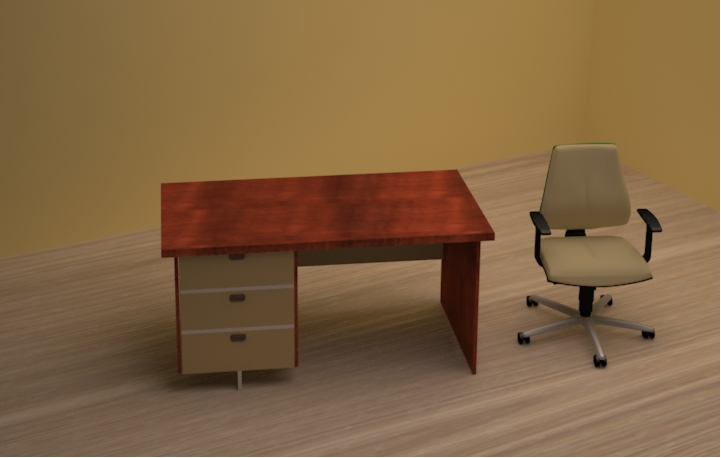 Çalışma sandalyesi (TS 5337)Oturma yüksekliği: 42-50 cm Oturma derinliği: 38-42 cmOturma genişliği: 40-45 cmKolçak yüksekliği: 23 cmTek alt dolaplı, tabla ayaklı çalışma masası (TS 6383/Ocak 1989)Masa tablası uzunluğu (b)   125,0 cmMasa tablası genişliği ( c) 70,0cmAyak boşluğu yüksekliği(d) 60 cmAyak boşluğu derinliği (e)  en az 60,0 cmAyak boşluğu genişliği ( f)  en az 60,0 cmKAYNAKLARTELLİ, A.(1995) Mobilya Tasarımı ve İnsan Ölçüleri, Yüksek lisans Tezi, DPÜ.ERKAN, N.,(1998) Ergonomi, verimlilik, sağlık ve güvenlik için insan faktörü mühendisliği, Milli Prodüktivite Merkezi Yayınları, Ankara,373, 275s.GRANDJEAN, E., 1969, Physiologishe  Gestaltung der Buro Arbeit, 66s.TS 5337 Kasım 87 Büro mobilyası-Sekreter koltuklarıTS 6383 Ocak 89 Mobilya-Çalışma masasıBS5459DIN68901DIN68876Masa yüksekliği:    70,0cm    72,0cmOturma yüksekliği42-50cmMasa uzunluğu:    119,0cm   112,0cmOturma derinliği38-42 cmMasa genişliği:       70,0cm    72,0 cmOturma genişliği40-45 cmKolçak yüksekliği23cm